Обмен опытом и научными знаниями между российскими и итальянскими врачами-онкологами.3 октября 2019 в г. Москве группа компаний «Атлас Здоровья» в партнерстве с итальянской группой компанией «Рафаэль» на площадке ООО «Деловая Россия» провели международный семинар «Новая эра в медико-хирургических методах лечения онкологии. Международный опыт комплексного подхода в лечении онкологических заболеваний легких, органов пищеварения, молочных желез». В мероприятии приняли участие более 150 врачей-онкологов, главных врачей клиник, заведующих отделениями, представителей медицинских учреждений г. Москвы и других городов России. Почетными гостями мероприятия стали: атташе Посольства Италии в России по науке Альдо Спаллоне, вице-президент Ассоциации итальянских предпринимателей в России Витторио Торрембини, главный онколог Центральной дирекции здравоохранения - филиала ОАО «РЖД» Решетов Дмитрий Николаевич, зав. кафедрой, доктор медицинских наук, профессор МГМСУ им. А.И. Евдокимова Генс Гелена Петровна, специалист организационно - методического отделения по онкологии Департамента здравоохранения г. Москвы Степанова Юлия Валерьевна, член генерального совета ООО «Деловая Россия» Комарова Наталия Васильевна, президент РОО «Интернациональный Союз Женщин» Амирова Альфия Равильевна, академик РАН Кононков Федор Петрович.Основные спикеры мероприятия: доктор Андреа Пиккетто - специалист по малоинвазивным методам хирургического лечения онкозаболеваний Римского университета «Ла Сапиенца», доктор Андреа Манкузо - научный сотрудник онкологического отделения больницы «Сан Камилло-Форланини», профессор Джанкарло Д'Амброзио - доцент кафедры общей хирургии Римского университета «Ла Сапиенца».С приветственным словом к участникам обратилась основатель и президент группы компаний «Атлас Здоровья», член генерального совета ООО «Деловая Россия» Анна Василец. Она обосновала актуальность семинара и представила его основных спикеров. «Борьба с онкологическими заболеваниями является одной из приоритетных задач национального проекта «Здравоохранение». Я убеждена, что высококвалифицированные специалисты, современное оборудование и инновационные технологии – это важнейшие составляющие успешного лечения онкологических заболеваний».Президент группы компаний «Рафаэль» Валерио Джелфузо отметил: «Когда мы только начинали подготовку настоящего мероприятия, как в Риме, так и в Москве, многие задавали нам один и тот же вопрос: «Почему вы организовываете это мероприятие? Какова цель?». Цель ГК «Атлас Здоровья» и ГК «Рафаэль» - это прогресс. Внимание! Мы не говорим о развитии. На самых важных научных и технических форумах и встречах во всем мире все чаще используется понятие «развитие», но развитие - это укрепление конкретного измерения, а прогресс - улучшение жизни людей. Развитие направлено на технологии, которые, как правило, абсолютно безразличны к человеческой жизни, прогресс ставит человека во главе. Итальянская медицина сегодня является одной из самых передовых в мире, поскольку она направлена именно на прогресс, в первую очередь, на человека, а затем уже на технологии. Но мы никогда не добьемся прогресса, если будем закрываться в наших больницах, в наших исследовательских лабораториях, потому что наука - это место обсуждений идей, и только в случае, если идей много, и они разные, именно тогда, да, мы найдем путь к прогрессу».Доктор медицинских наук МГМСУ им. А.И. Евдокимова Генс Гелена Петровна подчеркнула, что сейчас очень важно проводить подобные мероприятия по обмену знаниями на международной площадке. «Только симбиоз знаний зарубежных и российских врачей сможет существенно изменить статистику по выживаемости онкобольных».Выступления итальянских спикеров вызвали большой интерес участников мероприятия, так как опыт и научные достижения итальянских онкологов уникальны. Согласно индексу Блумберга, итальянская медицина занимает 3 место в мире по эффективности. В стране высокий показатель выживаемости пациентов с онкологическими заболеваниями. «Точная» медицина, соответствующая международным рекомендациям, представляет собой прочную научно-практическую основу для оказания высококвалифицированной медицинской помощи в области онкологии.Возможность обмена мнениями в рамках специально выделенного времени в формате вопрос-ответ позволило участникам обсудить сходства и различия в работе специалистов и способах лечения. Кроме того, конструктивный диалог помог сравнить и наилучшим образом интегрировать применение современных хирургических методик и иммунологических видов лечения онкологических пациентов.Партнерами мероприятия выступили: M Consulting, НИИОЗММ Департамента здравоохранения г. Москвы, Посольство Италии в России, ООО «Деловая Россия», РОО «Интернациональный союз женщин». Благодарим за сотрудничество.Информационную поддержку международному мероприятию оказали итальянские и российские средства массовой информации.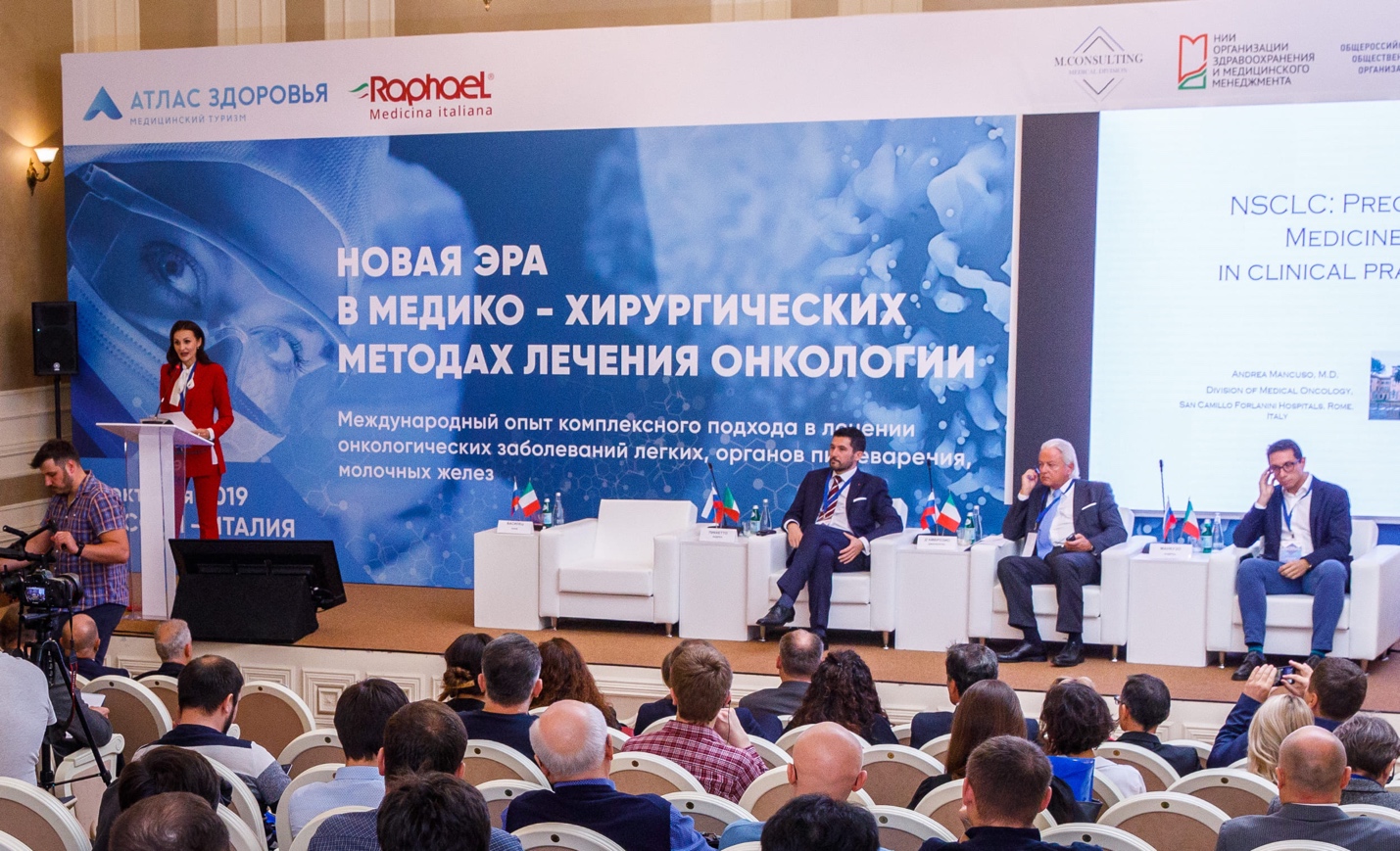 